Objections and Representations Form 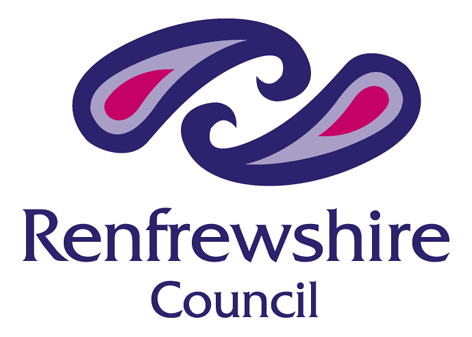 Draft Renfrewshire Core Paths Plan 2020Consultation on the Draft Renfrewshire Core Paths Plan 2020 runs from Monday 9 November 2020 to Monday 1 March 2021.This form should be used for e-mailed objections and representations and submitted by 5.00 pm on Monday 1 March 2021 to the following email address:-  strategyandplace@renfrewshire.gov.uk  Objections and representations may also be made by post to the Director of Communities, Housing and Planning Services, Renfrewshire House, Cotton Street, Paisley, PA1 1AN. Please provide contact details for you and/or any groups, individuals or organisations you may be representing.  Objections and/or Representations made cannot be treated confidentially.  Following the consultation process objections and representations may be made available for public inspection and passed to the Scottish Government’s Directorate for Planning and Environmental Appeals, should the Core Paths Plan require to be considered at a Public Local Inquiry.   Please provide contact details for you and/or any groups, individuals or organisations you may be representing.  Objections and/or Representations made cannot be treated confidentially.  Following the consultation process objections and representations may be made available for public inspection and passed to the Scottish Government’s Directorate for Planning and Environmental Appeals, should the Core Paths Plan require to be considered at a Public Local Inquiry.   Full Name:Organisation :(If applicable)On behalf of:(If applicable)Address:Email:Telephone:Please tell us if your representation is in support of the document or seeking a change to the document:    Please tell us if your representation is in support of the document or seeking a change to the document:    Please tell us if your representation is in support of the document or seeking a change to the document:    Please tell us if your representation is in support of the document or seeking a change to the document:    Support:Seek a change: Please tell us which part of the document you are commenting on or objecting to:Please tell us which part of the document you are commenting on or objecting to:Please tell us which part of the document you are commenting on or objecting to:Please tell us which part of the document you are commenting on or objecting to:SettlementPage NumberProposal Path Number/Name Please provide your reasons below for support or seeking a change, or for objecting.  Please state the specific change you would like to be made to the document:Please tell us if you have any other comment on the document: